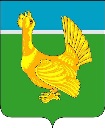 Администрация Верхнекетского районаПОСТАНОВЛЕНИЕО внесении изменений в постановление Администрации Верхнекетского районаот 08.04.2016 № 282 «О создании комиссии по обеспечению беспрепятственного доступа инвалидов к объектам и услугам на территории муниципального образования Верхнекетский район Томской области»В связи с кадровыми изменениями, постановляю:1. Внести в постановление  Администрации Верхнекетского района от 8 апреля 2016 года № 282 «О создании комиссии по обеспечению беспрепятственного доступа инвалидов к объектам и услугам на территории муниципального образования Верхнекетский район Томской области» изменения, изложив приложение 2 согласно приложению к настоящему постановлению.	2. Настоящее постановление вступает в силу со дня его официального опубликования в информационном вестнике Верхнекетского района «Территория».	3. Разместить настоящее постановление на официальном сайте Администрации Верхнекетского района.Глава Верхнекетского района                                                                      С.А. АльсевичО.М.СыроватскаяДело-2,  члены комиссии -6.Приложение к постановлению Администрации Верхнекетского районаот 13 января  2022 г.   №15Приложение 2к постановлению АдминистрацииВерхнекетского районаот 08 апреля 2016 г. № 282Состав комиссии по обеспечению беспрепятственного доступа инвалидов к объектам и услугам на территории муниципального образования Верхнекетский район Томской области13 января 2022 г.р.п. Белый ЯрВерхнекетского районаТомской области                №15Досужева Любовь Александровна- заместитель Главы Верхнекетского района по социальным вопросам, председатель комиссии;Ефимова Наталья Геннадьевна- главный специалист по развитию предпринимательства Администрации Верхнекетского района, заместитель председателя комиссии;Сыроватская Оксана Михайловна- специалист Администрации Верхнекетского района, секретарь комиссии; Морозова Лилия Владимировна- начальник отдела по культуре, молодежной политике, спорту и туризму Администрации Верхнекетского района;Парамонова Евгения Алексеевна- директор ОГКУ «Центр социальной поддержки населения Верхнекетского района» (по согласованию);Елисеева Татьяна Алексеевна- начальник Управления образования Администрации Верхнекетского района.